АДМИНИСТРАЦИЯ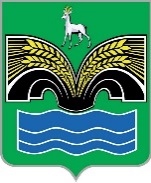 СЕЛЬСКОГО ПОСЕЛЕНИЯ СВЕТЛОЕ ПОЛЕМУНИЦИПАЛЬНОГО РАЙОНА КРАСНОЯРСКИЙСАМАРСКОЙ ОБЛАСТИПОСТАНОВЛЕНИЕот 14 апреля 2022 года № 38О внесении изменений в Административный регламент «Предоставление разрешений на отклонение от предельных параметров разрешенного строительства, реконструкции объектов капитального строительства»В целях приведения нормативного правового акта администрации сельского поселения Светлое Поле муниципального района Красноярский Самарской области в соответствие с требованиями действующего законодательства, администрация сельского поселения Светлое Поле муниципального района Красноярский Самарской области  ПОСТАНОВЛЯЕТ:Внести в Административный регламент «Предоставление разрешений на отклонение от предельных параметров разрешенного строительства, реконструкции объектов капитального строительства», утвержденный постановлением администрации № 199 от 10.07.2018 года (с изм. от 22.10.2018 № 294, от 27.06.2019 №87, от 18.05.2020 № 225) следующие изменения:Дополнить Регламент пунктом 3.25.1 следующего содержания:«3.25.1 При наступлении событий, являющихся основанием для предоставления муниципальной услуги, орган, предоставляющий муниципальную услугу, вправе проводить мероприятия, направленные на подготовку результатов предоставления государственных и муниципальных услуг, в том числе направлять межведомственные запросы, получать на них ответы, после чего уведомлять заявителя о возможности подать запрос о предоставлении соответствующей услуги для немедленного получения результата предоставления такой услуги;При условии наличия запроса заявителя о предоставлении государственных или муниципальных услуг, в отношении которых у заявителя могут появиться основания для их предоставления ему в будущем, проводить мероприятия, направленные на формирование результата предоставления соответствующей услуги, в том числе направлять межведомственные запросы, получать на них ответы, формировать результат предоставления соответствующей услуги, а также предоставлять его заявителю с использованием портала государственных и муниципальных услуг и уведомлять заявителя о проведенных мероприятиях».  2. Настоящее постановление довести до сведения муниципальных служащих администрации сельского Светлое Поле.3. Опубликовать настоящее постановление в газете «Красноярский вестник» разместить на официальном сайте администрации муниципального района Красноярский Самарской области в сети Интернет http://www.kryaradm.ru в разделе «Поселения/ Светлое Поле». 4. Настоящее постановление вступает в силу со дня его официального опубликования.5. Контроль за исполнением настоящего постановления оставляю за собой.Глава поселения							И.А. Старков